Publicado en  el 13/12/2013 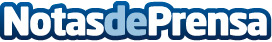 Opel 4x4: El Sistema Inteligente de Tracción Total ofrece una Seguridad y Eficiencia Mejorada  Datos de contacto:OPELNota de prensa publicada en: https://www.notasdeprensa.es/opel-4x4-el-sistema-inteligente-de-traccion Categorias: Automovilismo Industria Automotriz http://www.notasdeprensa.es